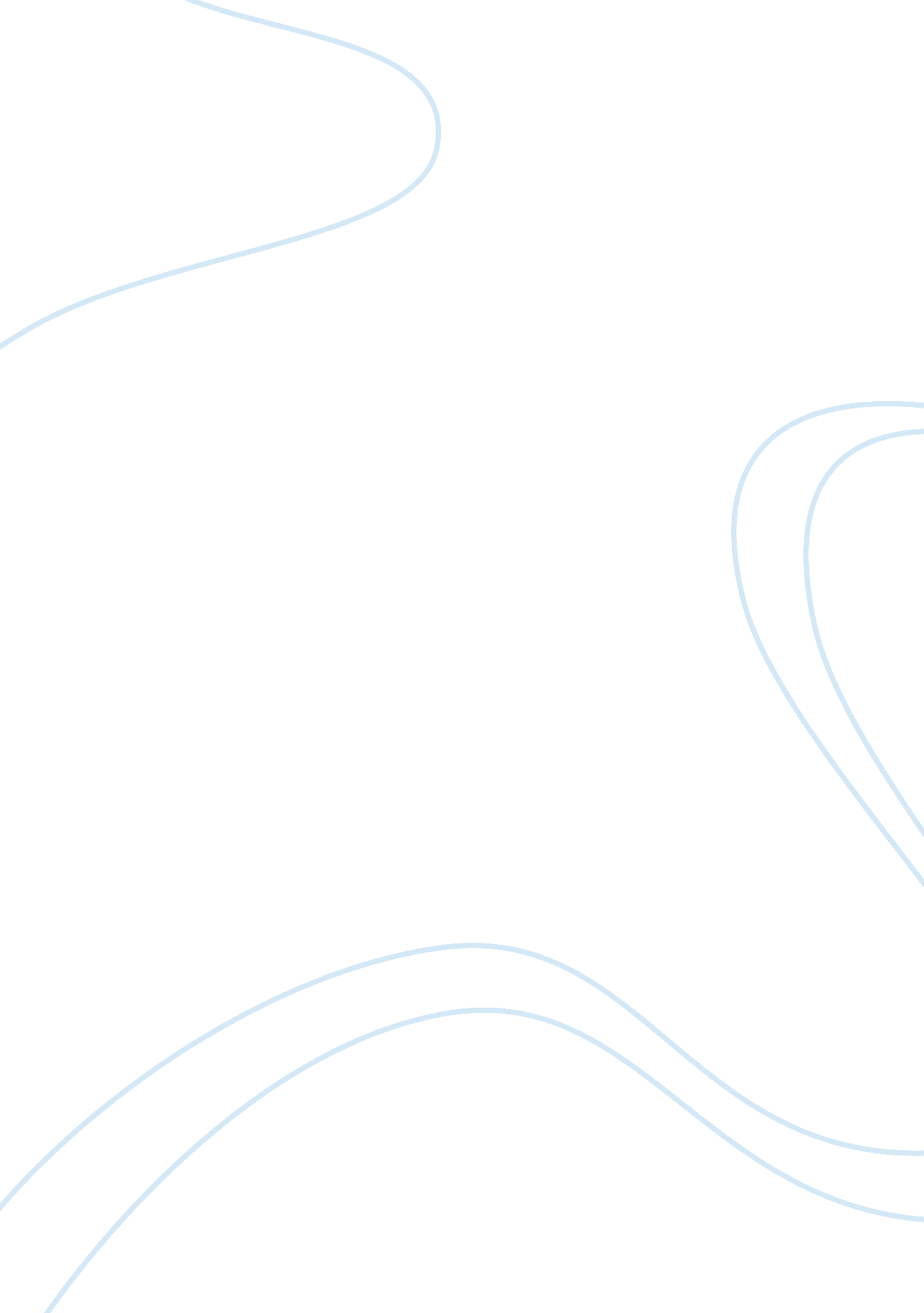 Chapter 7 – computer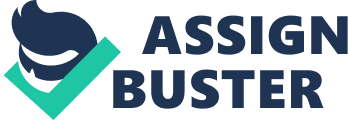 network-links 2 or more computer systems to enable them to share data and resources 
-categories of computer networks (by geography) - LAN, WAN LAN-Local Area Network 
-uses cables, radio waves, infrared signals 
-Links computers in a limited geographic area (i. e. office, home, campus, building) 
-Typically managed by a single person or organization 
-Can be wired or wireless WAN-Wide Area Network 
-Uses long-distance transmission media, including satellites and leased lines 
-Links computer systems (thousands of) miles apart 
-Usually not owned by a single organization 
-Internet is the world's largest WAN MAN-Metropolitan Area Network 
-cover a city or town 
-usually owned by a government or other organization (Wi-Fi Downtown Pittsburgh) PAN-Personal Area Network 
-composed of an individual's own personal devices (bluetooth headset, smartphone, printer) communication devices-convert data into digital signals to transmit: modems, routers, Switches & Hubs, wireless access points, network interface cards (NICs) modem-formats digital data to go over phone, cable, satellite, or cellular connections 
-Modulates signal, demodulates at other end 
-Uses modulation protocol modulation protocolstandard for how data is to be transmitted over that medium protocolsProtocols define: data transfer rate, data 
compression, error checking, and other details Network Interface Card (NIC)-An expansion board or adapter that provides a connection between the computer and network 
-Electronics required to connect to a network 
-Wired or wireless 
-Can be USB, card, or built-in Wireless Access Point (WAP)-Receives and transmits radio signals 
-Joins wireless devices within a network (shop for " wireless access point", " wireless adapter") 
-communications heart --> access point routers-Connect 2 or more networks 
-Complex; determine best route to transmit data to its destination 
-traffic cop 
-good for home network Switches and Hubs-Connects devices within a single network 
-Hub is inexpensive, simpler than a switch server-High-speed computer that provides /manages network resources, (e. g.: Shared file space, communications/Internet access, security, authentication of users) 
-Uses a network operating system (like our Fedora LINUX server) 
-Also: Web servers, mail servers, media servers on Internet Client/Server-network composed of 2 types of devices clients and servers 
-Server provides data and resources to low-end client devices (most networks) 
-Relatively complex: ex: file server, print server, etc. clientsuse network resources; relatively low speed serversprovide network resources Peer-to-Peer (P2P)-All computers in the network are " equals"; NO central file server 
-Devices are " peers" 
-Each computer provides file services to others 
-P2P file-sharing sites on Internet (piratebay, frostwire, kazaa ...) 
-Easy to set up; not very efficient 
-No central " server" 
-Privacy and Security issues big concern: (viruses and malicious programs can easily be transferred) advantages to networking-Reduced hardware costs 
-Sharing of resources 
-Sharing of information 
-Centralized data management / security 
-Easy to connect with others disadvantages to networking-Loss of autonomy/control 
-Reduced privacy 
-Security threats 
-Loss of productivity LAN protocols-Protocols are standards used by networks to permit communications 
-Network protocols define the technology used in the network (communication rules) Ethernet-most popular LAN protocol 
-For wired LANs 
-Uses inexpensive common wiring and switches Wi-Fi= most popular wireless LAN protocol 
-Uses radio waves through a central access point / router 
-Connects devices to the access point; does NOT connect devices directly to Internet 
-Router needed to connect to Internet Ethernet Protocol-Ethernet = WIRED technology (used by 85% of all networks) 
-Used in our lab, in DUQ Living Learning Centers 
-Inexpensive to superfast networks (Protocol/speeds: 100base-T, gigabit Ethernet, etc.) Wi-Fi (Wireless Fidelity)-wireless LAN for devices in a limited area 
-Needs a central Access Point 
-802. 11 is the tech standard 
-Up to ~300 feet 
-Prone to interference - from buildings, cell phones, etc. 
*Security issue - anyone can pick up radio signals LAN Technologies-Many networks combine wireless and wired protocols (similar to DUQ net) 
*NOTE roles of router, modem, access point --> KNOW THE DIAGRAM ON POWERPOINT faster Ethernet or Wi-Fi*depends on standard of Wi-Fi and the standard of internet 
-depends on too many factors, not simple 802. 11ac-latest standard 
-3 times the speed of 802. 11n 
~1. 35 Gbps Wired Home Network- using Ethernet and simple twisted pair wires 
- RJ-45 connectors 
-Fast, efficient 
-Good for gaming and transferring large files 
-Speed depends upon devices, protocol setup, wiring Wireless Home Network- using Wi-Fi and Wireless Access Point and wireless LAN cards Advantages of Home Networks-Shared Internet connection 
-Share data (photos, music, games, etc.) 
-Share devices (printers, scanners...) 
-Can be basis of home entertainment system How to Connect Wired Devices-Use Hub, Switch or Router 
-Advantages / Disadvantages? 
-Hub or Switch - can connect within 1 LAN 
-Router - can join 2 LANs (WiFi, Internet) Typical Home Ethernet Setup-Note positions of devices 
-Must run cables throughout house 
-Fast for multimedia 
-Each device needs a NIC Home Wireless Networking-WiFi - uses 802. 11 
-Requires: 
-Wireless Access Point 
-Wireless adapter in each workstation 
-Using same 802. 11x standard; if not the same, lowest standard applies WiFi standards-WiFi - any wireless LAN that follows 802. 11 standards 
-Last letter is important! 
-802. 11a, b, g, n, ac (Later letters offer faster speeds) Newest WiFi standard-802. 11ac is latest standard (NOTE: 802. 11ad just announced) 
-3X faster than 802. 11n 
-For HD and multimedia Typical Home WiFi Setup*Note devices 
-No need for cables 
-Can be MAC or PC 
-All same 802. 11x 
-Need router to join WiFi to Internet 
-Router acts as access point 
-Must set up security Wired Vs. Wireless-Faster/Not as fast 
-More secure/less secure (needs security set-up) 
-Simple to set up/no wires to run 
-Requires cabling/wires throughout home//flexiblility, mobility (limited range and subject to interference) 
-Equipment is less expensive Setting up a Home Network1. Determine your needs; most home networks will be peer to peer 
2. Select network technology 
Wired/Wi-Fi/hybrid? Which protocols (speed?) 
3. Research and purchase networking hardware 
Do existing devices support selected standard? 
Purchase router, switch, modem, adapters... 
4. Configure the network (Arrange the devices) Configuring the Network - Ethernet1. run wiring 
2. plug shared devices (including modem) into router 
3. Use Operating System settings to set up network on each PC Configuring the Network - WiFi1. locate router/access point so devices can communicate (avoid interference) 
2. Setup router: password, SSID, security 
3. Connect router to modem; connect wired devices like printers, scanners 
4. Use Op System settings to set up network on each PC/device WiFi Security-SSID - WiFi network's name; use obscure name 
-Use passwords on home WiFi networks 
-Use security protocols 
-Allow only authorized devices to access 
-At a " hotspot" & in public: 
-Don't transmit confidential data 
-Someone may be intercepting 
-Turn off WiFi access when not in use If something goes wrong with configuring network... Trouble-shooting hints from page 336: 
-Blow lint and dust off router, adapter, modem 
-Shut Down & Restart the router (wait 10 seconds) 
-Unplug router from power source 
-Unplug and plug back in peripheral devices (start with modem) Future of Home Networks?-Most likely will be WIRELESS 
-Will integrate OTHER devices (not just computers): 
-Home entertainment systems 
-Security systems / doors and access 
-Lighting / temperature controls 
-Household appliances 
-Personal health monitors 
-Will demand faster Internet connections! ONCHAPTER 7 – COMPUTER SPECIFICALLY FOR YOUFOR ONLY$13. 90/PAGEOrder NowTags: Smartphone WiFi 